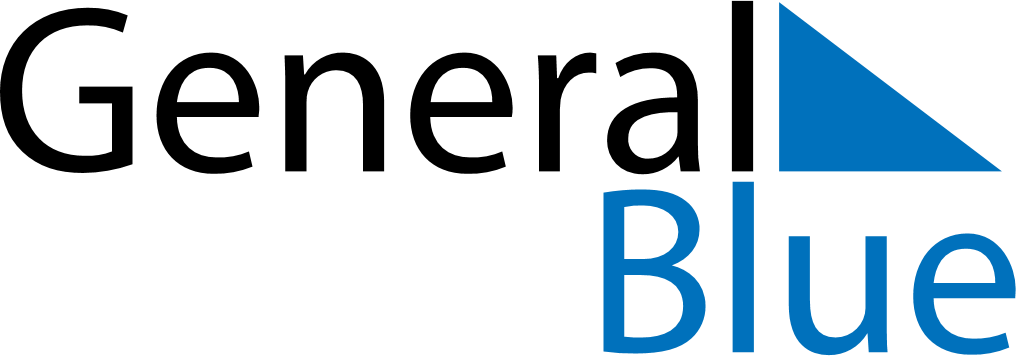 Daily PlannerMarch 5, 2023 - March 11, 2023Daily PlannerMarch 5, 2023 - March 11, 2023Daily PlannerMarch 5, 2023 - March 11, 2023Daily PlannerMarch 5, 2023 - March 11, 2023Daily PlannerMarch 5, 2023 - March 11, 2023Daily PlannerMarch 5, 2023 - March 11, 2023Daily Planner SundayMar 05MondayMar 06TuesdayMar 07WednesdayMar 08ThursdayMar 09 FridayMar 10 SaturdayMar 11MorningAfternoonEvening